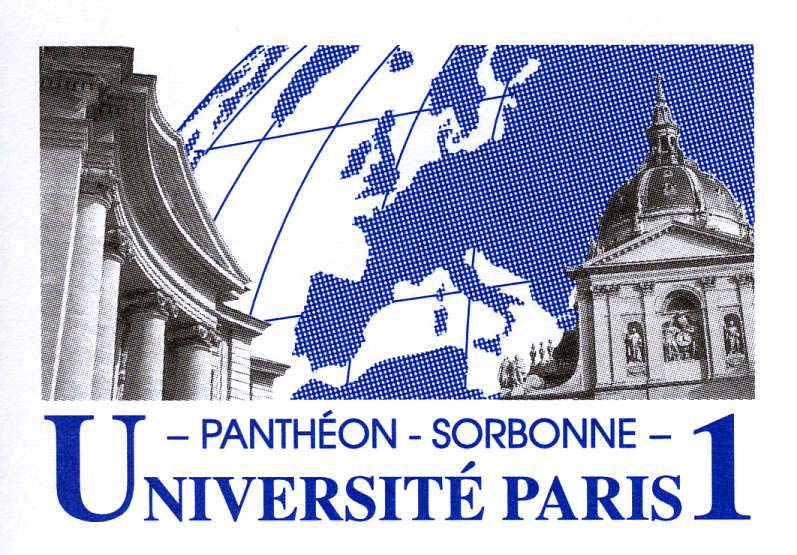 Séminaire Energie et MatériauxAnnée 2009-2010Anne-Françoise Garçon et Serge BenoitSéance 1. Samedi 17 octobre 2009, coordinateur : Benjamin Ravier	La culture technique à l’ère des réseauxSéance 2. Samedi 24 octobre 2009,  coordinateur : Christophe Bonnet	Les métaux et la merSéance 3. Samedi, 7 novembre 2009, coordinateur : Prospection et reconnaissance des ressources du sous-sol français du XVIe siècle jusqu’aux années 1960Séance 4. Samedi 21 novembre 2009, coordinateur : David GroussardLes économie de la rivière Séance 5. Samedi 5 décembre 2009, coordinateur : Vincent Majewski	Armepment et technique, une histoire en constructionLes séances auront lieu de 14h à 18h à l’amphie Dupuis au centre Malher, 9 rue  Malher, 75004 Paris  (Métro : St Paul)Contact : mht@univ-paris1.fr